Action Plan for Implementing the Programme of Work on Protected Areasof the Convention on Biological Diversity 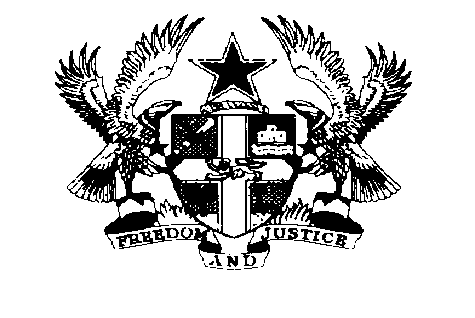 REPUBLIC OF GHANA(REPUBLIC OF GHANA)Submitted to the Secretariat of the Convention on Biological Diversity [DATE]Protected area information:PoWPA Focal Point:The Biodiversity  Coordinator, Ministry of Environment, Science and Technology (ERIC AMANING OKOREE, DEPUTY DIRECTOR - BIOSAFETY / BIODIVERSITY., MINISTRY OF ENVIRONMENT, SCIENCE AND TECHNOLOGY P. O. BOX M232, ACCRA GHANA.
TEL: +233-21-673509/666049, FAX: +233-21-688913, CELL: +233-20-8163038 / +233-26-8163038
Alternative e-mail: eriokor@yahoo.comin consultation with The Executive Director, Wildlife Division of Forestry Commission, Forestry commission. P. O. Box M239, Accra. E-mail info_wd@hq.fcghana.comLead implementing agency: Ministry of Environment Science and Technology (MEST), National Biodiversity Committee and the Wildlife Division of the Forestry Commission with a statutory responsibility towards PA management.  Multi-stakeholder committee: The implementation of development programs of Protected Area in Ghana is a collaborative effort of the Ministry of Environment, Science and Technology, the National Biodiversity Committee (NBC), NGOs, the Private sector, community members and traditional authorities. Description of protected area systemCoverage Ghana’s diverse ecosystems are represented by protected areas systems, which include a southern High Forest Zone (HFZ) with wet and moist evergreen and semi-deciduous forests, and a drier northern savanna zone. National parks, forest reserves and other protected areas cover 14.67 percent of Ghana’s territory, and forest reserves cover 11.6 percent of the nation. 80% of Ghana’s intact tropical moist forest, covering an estimated 1.8 million hectares, lies within forest reserves. These reserves contain some of the richest biodiversity in Ghana, but some are assigned for timber production Description and background The protected area network is a fair representation of the ecological zones of Ghana. These protected area categories include 7 National Parks, 6 Resource Reserves, 2 Wildlife Sanctuaries, 1 Strict Nature Reserve and 5 coastal wetlands. . If managed effectively, these forests could maintain their biodiversity values including viable populations of large forest-dwelling species, such as elephants, bongos, and primates; some of which are rare, threatened or endangered.  According to data from the World Resources Institute, Ghana has 3,725 species of plants, 729 birds, 222 mammals, 131 reptiles, and 90 fish. Governance types The 7 national parks, 6 Resource Reserves, 2 Wildlife Sanctuaries and 1 Strict Nature Reserve are Government managedThe 5 coastal Wetlands are co-managed (Government and Fringe communities)Key threats Agriculture and Pastoral Farming Invasive speciesWild firesExtractive Industry ( Logging, mining, oil and gas)Human settlements Illegal off take of PA resourcesBarriers for effective implementation Weak institutional, legal and regulatory frameworkPoor attitude and perception towards natural resource managementAdequate financial and logisticsInadequate capacity of staffInadequate buffer and connectivity for PAOutstanding compensation to pay to land ownersNational Targets and Vision for Protected Areas Ghana is aiming at achieving more than 18 percent of the land mass under protection. It targets about 22 % for protection through establishment of Community Resource Management Areas (CREMA), and Biological Corridors by government and other  NGO interventionsProgress in and plans for achieving the goals of the Programme of Work on Protected AreasProgress: 0 = no work, 1 = just started, 2 = partially complete, 3 = nearly complete, 4 = complete Priority activities for fully implementing the Programme of Work on Protected Areas:Action Plans (detailed steps) for completing priority activities for fully implementing the Programme of Work on Protected Areas:Key assessment resultsEcological gap assessment (insert summary findings if available)Management effectiveness assessment (Insert summary findings if available)Sustainable finance assessment (Insert summary findings if available)Capacity needs assessment (Insert summary findings if available)Policy environment assessment (Insert summary findings if available)Protected area integration and mainstreaming assessment (Insert summary findings if available)Protected area valuation assessment (Insert summary findings if available)Climate change resilience and adaptation assessment (Insert summary findings if available)(Insert other assessment results if available)Goals of the Programme of Work on Protected AreasProgress 0-4Progress in establishing and strengthening national and regional systems of protected areas (1.1)3Progress in integrating protected areas into broader land- and seascapes and sectors so as to maintain ecological structure and function (1.2)1Progress in establishing and strengthening regional networks, transboundary protected areas (TBPAs) and collaboration between neighbouring protected areas across national boundaries (1.3)1Progress in substantially improving site-based protected area planning and management (1.4)3Progress in preventing and mitigating the negative impacts of key threats to protected areas (1.5)2Progress in promoting equity and benefit-sharing (2.1)Progress in assessing  and implementing  diverse protected area governance types (2.1)11Progress in enhancing and securing involvement of indigenous and local communities and relevant stakeholders (2.2)2Progress in providing an enabling policy, institutional and socio-economic environment for protected areas (3.1)Progress in assessing the contribution of protected areas to local and national economies (3.1)41Progress in building capacity for the planning, establishment and management of protected areas (3.2)3Progress in developing, applying and transferring appropriate technologies for protected areas (3.3)3Progress in ensuring financial sustainability of protected areas and national and regional systems of protected areas (3.4)2Progress in strengthening communication, education and public awareness (3.5)3Progress in developing and adopting minimum standards and best practices for national and regional protected area systems (4.1)3Progress in evaluating and improving the effectiveness of protected areas management (4.2)2Progress in assessing and monitoring protected area status and trends (4.3)2Progress in ensuring that scientific knowledge contributes to the establishment and effectiveness of protected areas and protected area systems (4.4)3Progress in marine protected areas 1Progress in incorporating climate change aspects into protected areas 1ActivitiesTimelineList of activities2012-20201.Compile a Directory of all existing ex situ components of Biodiversity in Ghana2012 -20202. Monitoring and Evaluation  and management of ex situ component of Biodiversity2012-20203.  Needs Assessment and Capacity Building2012-20204. Conservation of Biodiversity2012 -20205. Development of Communication strategies2012-20206. Governance of Administration2012-20207. Strengthening of Legal Frameworks on Biodiversity2012 -20208. Maintain and Enhance Biodiversity Conservation2012-20209. Management of Invasive alien species2012-202010.Incorporate Biodiversity into National Agricultural policy2012 -202011. Develop and Implement Resource Mobilization strategies2012-202012. Awareness creation and Knowledge Management2012-202013.Asset and Benefit Sharing2012-2020List of activitiesBudget requirement US  ₰Responsibilities1.Compile a Directory of all existing ex situ components of Biodiversity in Ghana30,000MEST/NBC2. Monitoring and Evaluation  and management of ex situ component of Biodiversity10,000MEST/NBC3.  Needs Assessment and Capacity Building1, 100,000MEST/NBC4. Conservation of Biodiversity11, 000,000MEST/NBC5. Development of Communication strategies200,000MEST/NBC6. Governance of Administration100,000MEST/NBC7. Strengthening of Legal Frameworks on Biodiversity400,000MEST/NBC8. Maintain and Enhance Biodiversity Conservation50,000,000MEST/NBC9. Management of Invasive alien species2,700,000MEST/NBC10.Incorporate Biodiversity into National Agricultural policy4,000,000MEST/NBC11. Develop and Implement Resource Mobilization strategies600,000MEST/NBC12. Awareness creation and Knowledge Management6,000,000MEST/NBC13.Asset and Benefit Sharing1,500,000MEST/NBC